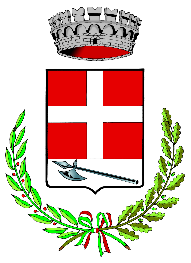 Comune di AZZANO D’ASTIDOMANDA per l’attribuzione di contributi del  Fondo per il sostegno all’accesso alle abitazioni in locazione Annualità 2021Ambito territoriale n. 8COMUNE CAPOFILA: ASTIElenco Comuni appartenenti all’ambito, così come individuati dai provvedimenti regionali:ANTIGNANO, ARAMENGO, ASTI, AZZANO D'ASTI, BALDICHIERI D'ASTI, CALLIANO, CAMERANO CASASCO, CANTARANA, CASORZO, CASTAGNOLE MONFERRATO, CASTELL'ALFERO, CASTELLERO, CASTELLO DI ANNONE, CELLE ENOMONDO, CERRETO D'ASTI, CERRO TANARO, CHIUSANO D'ASTI, CINAGLIO, CISTERNA D'ASTI, COCCONATO, CORSIONE, CORTANDONE, CORTANZE, CORTAZZONE, COSSOMBRATO, CUNICO, FRINCO, GRANA, GRAZZANO BADOGLIO, ISOLA D'ASTI, MARETTO, MONALE, MONCALVO, MONGARDINO, MONTECHIARO D'ASTI, MONTEMAGNO, MONTIGLIO MONFERRATO, MORANSENGO, PASSERANO MARMORITO, PENANGO, PIEA, PIOVA' MASSAIA, PORTACOMARO, REFRANCORE, REVIGLIASCO D'ASTI, ROBELLA, ROCCA D'ARAZZO, ROCCHETTA TANARO, SAN DAMIANO D'ASTI, SAN MARTINO ALFIERI, SCURZOLENGO, SETTIME, SOGLIO, TIGLIOLE, TONCO, TONENGO, VIALE D'ASTI, VIARIGI, VILLA SAN SECONDO,VILLAFRANCA D'ASTIAl Comune di  AZZANO D’ASTI(Comune di residenza del richiedente alla data del 15 novembre 2021)Richiesta di contributo per il sostegno alla locazione  Fondo di cui all’art. 11, L. 431/1998 e s.m.i.Da presentare al Comune di  AZZANO D’ASTI  dal 15 novembre 2021 fino al 18 dicembre 2021 con le seguenti modalità:La domanda, redatta sullo schema allegato al presente bando deve essere presentata al Comune di AZZANO D’ASTI dal 15 novembre 2021 fino al 18 dicembre 2021 con le seguenti modalità:tramite pec all’indirizzo  comune.azzano.at@cert.legalmail.it – attenzione Servizio Casa e Lavoro, inviando un unico file in formato pdf contenente sia la domanda che tutta la documentazione richiesta;tramite raccomandata A/R da inviare al Comune di AZZANO D’ASTI  – Piazza Parrocchiale, 2 – 14030 - Azzano d’Asti  nel periodo di apertura del bando 15 novembre - 18 dicembre 2021 (fa fede il timbro postale)tramite consegna a mano presso lo sportello Comunale, Piazza Parrocchiale n. 2, negli orari d’ufficio nel periodo di apertura del bando 15 novembre - 18 dicembre 2021  :Io richiedente:Cognome ______________________________________ Nome :__ _______ ________________________Nato a _________________________  (Prov. ______)  il ________________ C.F. ___________________Residente nel Comune di _________________________________ (Prov. _____ )	 c.a.p.  _______________      Indirizzo ________________________________________________________________________________Recapito telefonico __________________________ e-mail/pec_____________________________________presento domanda per accedere ai contributi per  il Fondo sostegno alla locazione di cui all’art. 11, L. n. 431/1998 e s.m.i.A tal fine, sottoscrivo le seguenti dichiarazioni rese ai sensi degli artt. 46 e 47 del D.P.R. n. 445/2000 e s.m.i. e sono consapevole della decadenza dai benefici e delle sanzioni penali previste in caso di dichiarazioni non veritiere e di falsità negli atti, ai sensi degli artt. 75 e 76 del D.P.R. n. 445/2000 e s.m.i.Dichiaro di essere in possesso dei seguenti requisiti:Il mio nucleo familiare è così composto:□ ho la cittadinanza italiana    oppure□ ho la cittadinanza di uno Stato appartenente all’Unione Europea _____________________ (specificare)     oppure□ ho la cittadinanza di uno Stato non appartenente all’Unione Europea  _________________ (specificare)     e sono in possesso di regolare titolo di soggiorno in corso di validità. □ ho la residenza nel Comune di AZZANO D’ASTI;  □sono titolare di un regolare contratto di locazione esclusivamente ad uso abitativo, regolarmente registrato Per il 2021 riferito all’alloggio in cui ho la residenza anagrafica, di categoria catastale:  □A2      □A3     □A4     □A5     □ A6        (barrare la categoria)□ il canone annuo, escluse le spese accessorie, come risulta dal contratto di locazione non è superiore ad euro  6.000,00 ed è pari ad € __________________;5) □FASCIA A: sono in possesso di Attestazione ISEE 2021 in corso di validità dalla quale alla voce SOMMA DEI REDDITI DEI COMPONENTI DEL NUCLEO risulta un valore  del reddito complessivo del nucleo familiare uguale o inferiore ad € 13.405,08; sono consapevole che per l’erogazione del contributo  l’incidenza del canone di locazione 2021, al netto degli oneri accessori sul reddito complessivo risultante dalla attestazione ISEE 2021, deve essere superiore al 14%;oppure□ FASCIA B: sono in possesso di Attestazione ISEE 2021 in corso di validità dalla quale alla voce SOMMA DEI REDDITI DEI COMPONENTI DEL NUCLEO risulta un valore  del reddito complessivo del nucleo familiare superiore ad € 13.405,08  ma inferiore ad € 25.000,00 e inoltre il valore ISEE è inferiore a euro 21.201,19; sono consapevole che per l’erogazione del contributo l’incidenza del canone di locazione 2021 al netto degli oneri accessori sul reddito complessivo risultante dall’attestazione ISEE 2021 deve essere superiore al 24 %; sono altresì consapevole che l’erogazione dei contributi di fascia b) è condizionata alla integrale soddisfazione del fabbisogno di fascia a) □ il mio nucleo familiare nell’anno 2021 non è assegnatario di alloggio di edilizia sociale o assegnatario/conduttore di alloggio di edilizia agevolata/convenzionata realizzato con contributi pubblici;oppure□ il mio nucleo familiare, relativamente all’anno2021	□ è assegnatario di alloggio di edilizia sociale   □ è assegnatario/conduttore di alloggio fruente di contributi pubblici □ non sono conduttore di alloggio che ha beneficiato di contributi erogati dalla Regione Piemonte per contratti stipulati nell’anno 2021 tramite le Agenzie sociali per la locazione (ASLo);□ non sono conduttore di alloggio che ha beneficiato di contributi del Fondo per la Morosità incolpevole (FIMI) erogati nell’anno 2021;9) □ non sono conduttore di alloggio che ha beneficiato nell’anno 2021 del reddito o pensione di cittadinanza di cui al  Decreto legge n. 4/2019 convertito con Legge n. 26/2019;oppure□ sono conduttore di alloggio che ha beneficiato del reddito o pensione di cittadinanza di cui al  Decreto legge n. 4/2019 convertito con Legge n. 26/2019 relativamente all’anno 2021;A tal fine sono consapevole che ai sensi dell’art. 1, comma 6 del DM 19 luglio 2021 i contributi per il sostegno alla locazione del Fondo 2021 non sono cumulabili con la quota destinata all’affitto del reddito/pensione di cittadinanza e che il Comune, successivamente all’erogazione dei contributi, comunicherà all’INPS la lista dei beneficiari ai fini della compensazione sul reddito di cittadinanza per la quota destinata all’affitto10) □ nel mio nucleo familiare non sono presenti nell’anno 2021 titolari di diritti esclusivi di proprietà, usufrutto, uso e abitazione su uno o più immobili (di qualunque categoria catastale) ubicati in qualsiasi località del territorio italiano (concorre a determinare l’esclusività del diritto di proprietà, usufrutto, uso e abitazione, anche la somma dei diritti parzialmente detenuti dai componenti il medesimo nucleo familiare sullo stesso immobile);oppure□ nel mio nucleo familiare sono presenti titolari della nuda proprietà sui seguenti immobili: _________________ _______________________________ oppure□ nel mio nucleo familiare sono presenti titolari di diritti esclusivi di proprietà, usufrutto, uso e abitazione su uno o più alloggi (di qualunque categoria catastale) ubicati in qualsiasi località del territorio italiano che risultano inagibili come da certificazione rilasciata dal Comune di ______________________ (allegata);oppure□ sono legalmente separato/a o divorziato/a, e per effetto di sentenza o accordo omologato ai sensi della normativa vigente, non ho la disponibilità della casa coniugale di cui sono  proprietario sita in ________________ (allegata documentazione indisponibilità)Dichiaro inoltre:□ essendo il reddito complessivo del nucleo inferiore al canone di affitto annuo, di aver percepito un sostegno economico nell’anno 2021 da parte di _____________________________ pari ad euro_________________Allego alla domanda la seguente documentazione come richiesta dal bando:□copia di un documento di identità in corso di validità (se la firma non è apposta in presenza dell’impiegato addetto)□copia di regolare titolo di soggiorno in corso di validità;□copia attestazione ISEE 2021 in corso di validità□ copia del contratto di locazione regolarmente registrato;□copia delle ricevute di pagamento/bonifici relativi ai canoni 2021 impegnandomi a presentare il giustificativo del mese di dicembre entro la data di scadenza del bando ovvero entro il 18.12.2021;□eventuale certificazione di inagibilità degli alloggi posseduti;□eventuale documentazione sulla indisponibilità della casa coniugaleRichiedo che il pagamento del contributo avvenga con le seguenti modalità: accredito bancario o postale su c/c intestato a proprio nome –  IBAN  (allegare anche fotocopia) rimessa diretta  (solo ed esclusivamente per coloro che non sono titolari di conto corrente bancario o postale e per importo inferiore ad €  1.000,00)Data _________________________		Firma ________________________________________________ (*) (*)  Se la firma non è apposta in presenza dell’impiegato addetto, allegare fotocopia di un documento di identità.Nome e CognomeLuogo e Data di nascita C.F.Parentela